CURRICULUM VITAE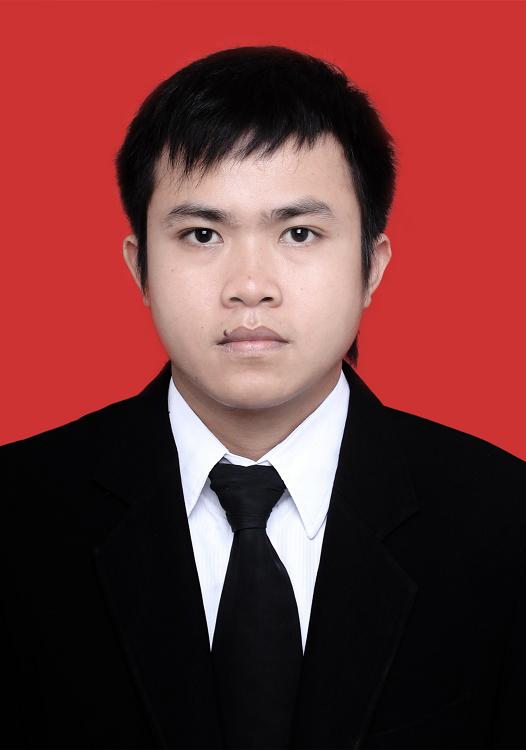 Data PribadiNama		: TomiIrsawanAlamat	: Jl. Raya Bengkulu-Manna CahayaNegeriKadun V. KM. 26,5Kec. Sukaraja.Kab.Seluma Bengkulu 38577HP	: 0852-6853-7931Email	: irsawan.tomi@gmail.comKebangsaan	: IndonesiaTgllahir	: 10 Maret1987Gender	: MaleStatus	: SinglePendidikan Formal2006-2012	: S1TeknikElektro, FakultasSainsdan Technology di UniversitasSanata Dharma, Yogyakarta2003-2006	: SMK Negeri 2, Bengkulu TeknikElektronikaKomunikasi2000-2003 	: SLTP Negeri 5, Bengkulu1994-2000 	: SD NegeriNiur, BengkuluPengalamanOrganisasi2010	: LombaMahasiswa Tingkat Nasional III PEMOGRAMAN LADDER PROGRAMMABLE LOGIC CONTROLLER (PLC)diInstitutTeknologi Bandung (ITB) (sertifikasi)2010	: PesertaPROGRAMMABLE LOGIC CONTROLLER (PLC) Workshop (sertifikasi)2009-2010	: Anggota Robot teamKRCI UniversitasSanata Dharma2008	: PanitiaPekanInisiasifakultasSainsdanTeknologi (sertifikasi) UniversitasSanata Dharma2007-2008	: HimpunanMahasiswaJurusanTeknikElektrosebagaidivisiKlubElka(sertifikasi)2006		: PesertaLeadership Tingkat MadyaPengalamanKerjaJuli-Desember 2006	: Praktikkerjamagangsebagaiteknisi di PT. AMKA, JakartaJuni 2010-Juli 2010	: Praktikkerjamagangsebagaiteknisi di PT. Maduksimo, Yogyakarta2012 –2015      	: SebagaiOperator danteknisiWarnetIvone’s Net, Bengkulu2015 – Sekarang	: Q.C di PT. Net Focus, Serpong TangerangKeahlianBahasa				: Indonesian, English (cukup), Korean (cukup) –MenulisdanMembacaKemampuankomputer		: Microsoft Office, PhotoshopElectronica	: Kemampuanmenggambarperancangan system elektronikamenggunakan Eagle dan Proteus.Kemampuanmengoprasikandanmerakitkomputer.Mampumerancangdanmerakit system elektronika.Mengertitentangpenggunaan internet danmemasangjaringan (LAN),